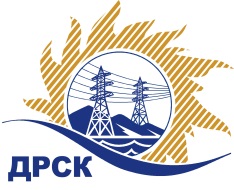 Акционерное Общество«Дальневосточная распределительная сетевая  компания»Протокол № 675/УКС-ВПзаседания закупочной комиссии по выбору победителя по закрытому запросу цен на право заключения договора закупка № 2051 (90 лот 14) раздел  2.1.1.  ГКПЗ 2015 г.закупка 90 - Мероприятия по технологическому присоединению потребителей к сетям 10/0.4 кВ филиала "ЭС ЕАО"  (42801)лот 14 - Мероприятия по технологическому присоединению потребителей к сетям 10/0,4 кВ филиала «ЭС ЕАО» (ООО «Экспресс Строй», ЕАО, г. Биробиджан, Пушкина ул. 172 м на запад от д. 13)» (закупка 2051)Извещение ООС № 31502986247ПРИСУТСТВОВАЛИ: члены Закупочной комиссии 2 уровня АО «ДРСК».  ВОПРОСЫ, ВЫНОСИМЫЕ НА РАССМОТРЕНИЕ ЗАКУПОЧНОЙ КОМИССИИ: О  рассмотрении результатов оценки заявок Участников.О признании заявок соответствующими условиям Документации о закупке.Об итоговой ранжировке заявок.О выборе победителя.РЕШИЛИ:По вопросу № 1Признать объем полученной информации достаточным для принятия решения.Утвердить цены, полученные на процедуре вскрытия конвертов с заявками участников закрытого запроса цен.По вопросу № 2Предлагается признать заявки ООО «Электросервис» г. Биробиджан, ул. Миллера, 8Б, ООО «Сельэлектрострой» г. Биробиджан, ул. Советская, 127в, ООО «Энергосистема Амур» г. Благовещенск, ул. Забурхановская, 102  соответствующими условиям Документации о закупке и принять их к дальнейшему рассмотрению.По вопросу № 3Утвердить итоговую ранжировку заявок:По вопросу № 4Признать победителем запроса цен лот 14 - Мероприятия по технологическому присоединению потребителей к сетям 10/0,4 кВ филиала «ЭС ЕАО» (ООО «Экспресс Строй», ЕАО, г. Биробиджан, Пушкина ул. 172 м на запад от д. 13)»    (закупка 2051) участника, занявшего первое место в итоговой ранжировке по степени предпочтительности для заказчика: ООО «Электросервис» г. Биробиджан, ул. Миллера, 8Б: на условиях: стоимость заявки 2 200 000,00  руб. без учета НДС (2 596 000,00 руб. с учетом НДС). Срок выполнения работ: с момента заключения договора по 15.02.2016 г. Условия оплаты: В течение 30 (тридцати) календарных дней следующих за месяцем в котором выполнены работы, после подписания справки о стоимости выполненных работ КС-3. Гарантийные обязательства: 60 мес. на выполненные работы и материалы, после приемки выполненных работ. Срок действия оферты 60 к.д. со дня следующего за днем вскрытия конвертов (30.11.2015)Исполнитель:  Коврижкина Е.Ю.(4162) 397-280город  Благовещенск«03» декабря 2015 года№Наименование и место нахождения УчастникаПредмет и цена заявки на участие в закупке1ООО «Электросервис» г. Биробиджан, ул. Миллера, 8БЦена: 2 200 000,00  руб. без учета НДС (2 596 000,00 руб. с учетом НДС). 2ООО «Сельэлектрострой» г. Биробиджан, ул. Советская, 127вЦена: 2 248 000,00  руб. без учета НДС (2 652 640,00 руб. с учетом НДС). 3ООО «Энергосистема Амур»г. Благовещенск, ул. Забурхановская, 102Цена: 2 759 016,00 руб. без учета НДС (3 255 638,88 руб. с учетом НДС). Место в итоговой ранжировкеНаименование и место нахождения участникаЦена заявки на участие в закупке, руб. без НДС1 местоООО «Электросервис» г. Биробиджан, ул. Миллера, 8Б2 200 000,00  2 местоООО «Сельэлектрострой» г. Биробиджан, ул. Советская, 127в2 248 000,00  3 местоООО «Энергосистема Амур»г. Благовещенск, ул. Забурхановская, 1022 759 016,00Ответственный секретарь Закупочной комиссии: Моторина О.А. _____________________________